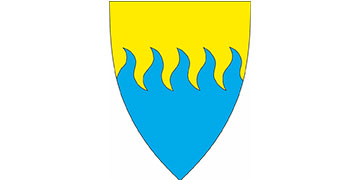 InnledningÅrsmeldingen er kontrollutvalgets rapport til kommunestyret om kontrollutvalgets virksomhet i året som gikk. Årsmeldingen til kontrollutvalget behandler ikke den revisjonsmessige behandlingen av kommunens regnskaper. Dette vil bli konkludert i revisors beretning.Kontrollutvalgets medlemmerDet er kommunestyret som selv velger et kontrollutvalg som skal forestå det løpende tilsyn med den kommunale forvaltning på sine vegne. Kontrollutvalget må ha minst tre medlemmer. Kommunestyret velger selv medlemmer og varamedlemmer til utvalget, og blant medlemmene velger kommunestyret leder og nestleder. Berlevåg kommune har et kontrollutvalg med 5 medlemmer. Følgende medlemmer er valgt for perioden 2011 – 2015:Kommunestyret har på møte 24/4-2014 valgt nytt kontrollutvalg.  Følgende medlemmer og varamedlemmer ble valgt: Hvem kan møte i kontrollutvalgets møterI tillegg til kontrollutvalgets faste medlemmer har følgende møte- og talerett i møtet:ordføreroppdragsansvarlig(e) revisor(er). Det er selvsagt viktig at revisor er tilstede på møtene slik at revisor kan delta i drøftingene og bidra til avklaring av de spørsmål som kontrollutvalget stiller.Kontrollutvalget kan innkalle administrasjonssjefen eller andre fra administrasjonen i forbindelse med utvalgets behandling av saken(e) i møtet. Det kan også være aktuelt å innkalle noen fra administrasjonen dersom kontrollutvalget ønsker større kjennskap til virksomheten.I 2014 har utvalget avholdt 5 møter og behandlet 26 saker. Kontrollutvalgets sakerRegnskapsrevisjonKontrollutvalget behandlet kommunens årsregnskap for 2013 i møte 6. juni 2014.ForvaltningsrevisjonKontrollutvalget har bestilt forvaltningsrevisjon på internkontroll i 2014. Men siden kommunen har skiftet rådmann i 2014 utsettes dette prosjektet til 2015. Det er bestilt forvaltningsrevisjon i Varanger kraft AS (2013) og i Berlevåg eiendomsselskap AS.SelskapskontrollDet er ikke gjennomført selskapskontroll i 2014.Oversikt over behandlede saker følger som eget vedleggKontrollutvalgets møter med administrasjonenRådmann Per Øivind Sundell og Arild Hammeren møtte med kontrollutvalget i møte 5. november og informerte litt om internkontrollen i kommunen.Finnmark kommunerevisjon IKS har ikke møtt med kontrollutvalget i 2014.KonferanserMedlemmer at kontrollutvalget har ikke deltatt på konferanser i 2014. (?)Berlevåg den 9. april 2015Gerda TapioLederSAK 19/14VEDTAK KONTROLLUTVALGTS FORSLAG TIL BUDSJETT 2015 FOR OMRÅDET TILSYN OG KONTROLLDet samlede forslaget er som følger:Forslag til vedtak:Det foreslåtte budsjett for kontroll og tilsynsordningen for Berlevåg kommune vedtas og oversendes kommunen som kontrollutvalgets forslag for 2015.Forslaget følger formannskapets innstilling til kommunestyret vedrørende budsjettet for Berlevåg kommune 2015.Særutskrift av kommunestyrets behandling, med spesifisering av bevilgede beløp for kontroll og tilsynsarbeidet sendes kontrollutvalget ved Kontrollutvalgan IS.Medlemmer Medlemmer VaramedlemmerVaramedlemmerFra 24.4.14Fra 19.12.13Fra 24.4.14Fra 19.12.13Gerda Tapio, lederMorten Olsen, nestlederGerd PelkonenTorfinn EriksenJoan NilsenJan Andersen lederOdd M. FrantzenGerd PelkonenGeir KristiansenJune Løkka HansenFred Børre GomezNoralf AskAnne Jorunn KjærGerda TapioJoan NilsenFred Børre Gomez7. januar1Unntatt offentlighetSendt kommunenOK4. mars2Godkjenning av innkalling/sakslisteInnkalling og saksliste til møtet 4. mars 2014 godkjennes. Det ble fremsatt forslag fra et av medlemmene om to saker under eventuelt. Dette ble enstemmig vedtatt.Rapport om eierskapskontroll i Varanger Kraft as, bestilt 30. september 2013 for gjennomføring av Finnmark kommunerevisjon IKS, ble etterlyst.OK3Godkjenning av protokoll av 5. november 2013 og 7. januar 2014Protokoll fra møtet 5. november 2013 og 7. januar 2014 ble enstemmig vedtattKommunenLegges ut på hjemme siden4ReferaterDe fremlagte referatene tas til orientering. OK5Årsrapport 2013 SkatteoppkreverenKontrollutvalget anbefaler at kommunestyret tar skatteoppkreverens årsrapport 2013 til orienteringKommune styret6Kontrollutvalgets årsrapport 2013Den fremlagte forslag til Kontrollutvalgets årsrapport for 2013 vedtas.Årsrapporten oversendes kommunestyret.Kontrollutvalget anbefaler at kommunestyret gjør slikt vedtak:Kommunestyret tar Kontrollutvalgets årsrapport for 2013 til orienteringKommune styret19.6.14 Sak 38/14OK7Forvaltnings-revisjonsprosjekt 2014Gjennomføringen av forvaltningsrevisjonsprosjekt «Internkontroll» utsettes til 2015. I følge kommunelovens § 23 nr. 2 skal administrasjonssjefen sørge for at administrasjonen drives i samsvar med lover, forskrifter og overordnede instrukser og at den er gjenstand for betryggende kontroll.Selv om administrasjonssjefen etter kommuneloven i dag ikke er eksplisitt pålagt å etablere internkontroll, må ansvaret for slik kontroll regnes som en nødvendig del av administrasjonssjefens ledelsesansvar. Det er i tråd med allment aksepterte ledelsesprinsipper at en leder av en virksomhet etablerer rutiner og systemer som bl.a. skal bidra til å sikre at organisasjonen når de mål som er satt og at formuesforvaltningen er ordnet på en forsvarlig måte.Kontrollutvalget ber om å få oversendt administrasjonssjefens dokumentasjon på den etablerte internkontrollen i kommunen. Med dette menes en bekrivelse av det ansvaret og de oppgavene som tilligger administrasjonssjefen etter kommuneloven, med prosesser, systemer og rutiner som er utformet og som etterleves.Administrasjonen vil bli innkalt til neste møte i kontrollutvalget for å orientere utvalget om kommunens internkontroll.OK8EventueltSekretariatet hadde ingen saker.Utvalget fattet vedtak om å lukke møtet under behandling av to saker jf. KL. § 31 nr.3OK6. juni9Godkjenning av innkalling/sakslisteInnkalling og saksliste til møtet 6. juni 2014 godkjennes. OK10Godkjenning av protokoll av 4. mars 2014Protokoll fra møtet 4. mars 2014 enstemmig vedtatt.Kommunen hjemmeside11ReferaterDe fremlagte referatene tas til orientering. OK12Kommunens årsregnskap og årsberetning 2013KONTROLLUTVALGETS UTTALELSE OM BERLEVÅG KOMMUNES ÅRSREGNSKAP OG ÅRSMELDING FOR 2013Kontrollutvalget har i møte 6. juni 2014, sak 12/14, behandlet Berlevåg kommunes årsregnskap for 2013.Grunnlaget for behandlingen har vært det avlagte regnskapet datert 14.02.2014, rådmannens årsmelding datert 28. mars 2014 og revisjonsberetningen datert 15.04 2014.Kontrollutvalget har fått alle de opplysninger og dokumenter som de har bedt om.Kontrollutvalget har merket seg at årsregnskapet viser et mindreforbruk på kr 4.059.525.Kommunestyret må gjøre særskilt vedtak om disponeringen av mindreforbruket.Kontrollutvalget mener at regnskapet med tilhørende spesifikasjoner og noter i hovedsak tilfredsstiller brukernes informasjonsbehov. Etter kontrollutvalgets vurdering er regnskapet ført i samsvar med gjeldende lover og regler. Ut over dette har kontrollutvalget ikke merknader til årsregnskap for 2013.Kontrollutvalget mener at det fremlagte årsregnskapet kan fastsettes som Berlevåg kommunes årsregnskap for 2013.Kommune styret19.6.14Sak 35/14OK13Forvaltnings-revisjonsprosjekt 2014Saken utsattOK14EventueltIngen saker til behandling.OK2. oktober15/14Godkjenning av innkalling og sakslisteInnkalling og saksliste til møte 2. oktober 2014 godkjennes. OK16/14Godkjenning av protokoll Protokollen fra kontrollutvalgets møte 6. juni 2014 godkjennes.Kommunen hjemmesideOK17/14ReferaterReferaterStyremøteprotokoll fra Kontrollutvalgan IS (sekretariatet)8. april 20144. september 2014Tilsyn FylkesmannenTilsynsrapport Skolens arbeid med elevenes psykososiale miljø Tilsynsrapport Berlevåg kommune som barnehagemyndighetSvar fra Berlevåg kommune til fylkesmannen18/14Bestilling av forvaltningsrevisjonTil neste møte inviteres rådmann til møte for å informere om kommunens internkontroll og også i forbindelse med samhandlingsreformen.19/14Budsjett 2015Se siste side.201520/14EventueltIngen saker til behandling.5. november21/14Godkjenning av innkalling og sakslisteInnkalling og saksliste til møte 5. november 2014 godkjennes. 22/14Godkjenning av protokoll Protokollen fra kontrollutvalgets møte 2. oktober 2014 godkjennes.Kommunen hjemmeside23/14OrienteringerOrienteringer Vedtak fra kontrollutvalgets forrige møteForvaltningsrevisjon internkontrollBudsjett 2015 for kontroll og tilsyn24/14Oppdragsansvarlig revisors egenvurdering av uavhengighetKontrollutvalget tar oppdragsansvarlige revisorers egenvurdering av uavhengighet i forhold til Berlevåg kommune til orientering.25/14Informasjon om internkontrollForvaltningsrevisjon på området samhandlingsreformen utsettes. Når den skal gjennomføres ønsker kontrollutvalget forvaltningsrevisjon på bruk og samhandling av datasystemene på helse.Kontrollutvalget bestiller forvaltningsrevisjon på Berlevåg eiendomsselskap AS. Det er et ønske å se på prosessen rundt etablering av selskapet, økonomistyring, rapportering til kommunestyret og vedtektene.26/14EventueltTil neste møte settes bestilt forvaltningsrevisjon på Varanger kraft AS opp som sak.PosterBudsjett 2014Budsjett 2015KontrollutvalgetFast godtgjørelse leder0     0Møtegodtgjørelse 2 400         2 400Reiseutgifter/kjøregodt.         25 000       30 000Tapt arbeidsfortjeneste 1 500         2 000Abonn./medlemskap 2 500         1 500Møteutgifter(kaffe m.v.) 1 000         1 000Kurs/konferanseavgifter25 000       25 000Sum KU`s drift57 400       61 900SekretariatKjøp av tjenester til IS152 808     160 600RevisjonenKjøp av tjenester til IKSTotalt 690 133